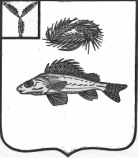   АДМИНИСТРАЦИЯЕРШОВСКОГО МУНИЦИПАЛЬНОГО РАЙОНА САРАТОВСКОЙ ОБЛАСТИПОСТАНОВЛЕНИЕот_22.04.2024__________  № __418__________________г. ЕршовО внесении дополнений и изменений в постановление администрацииЕршовского МР от 14.03.2024г.№ 301Руководствуясь Федеральным законом от 06 октября 2003 года                № 131-ФЗ «Об общих принципах организации местного самоуправления в Российской Федерации», Федеральным  Законом от 24.06.1998 года № 89-ФЗ «Об отходах производства  и потребления», постановлением Правительства Российской Федерации от 31.08.2018 года № 1039 «Об утверждении Правил обустройства мест (площадок) накопления твердых коммунальных отходов и ведения их реестра», руководствуясь Уставом Ершовского муниципального района Саратовской области, администрация Ершовского муниципального района ПОСТАНОВЛЯЕТ:Дополнить Приложение 1 постановления администрации Ершовского муниципального района от 14.03.2024 г. № 301 «Об утверждении реестра мест (площадок) накопления твердых  коммунальных отходов и схемы их размещения на территории Ершовского муниципального района» позициями 538 и 539  следующего содержания:2. Отделу информатизации администрации Ершовского муниципального района разместить  настоящее постановление на официальном сайте администрации ЕМР в сети «Интернет».Глава Ершовскогомуниципального района                              	                        К.Ю. Мызников538г.Ершов, ул.Вокзальная, 12 Б10.75 м3асфальтРЖД   ОАО (Приволжская дирекция инфраструктуры)РЖД   ОАО (Приволжская дирекция инфраструктуры)539г.Ершов, ул. Коммунальная, 1710.75 м3асфальтИП Коновалов С.В.Магазин «Скидкино»